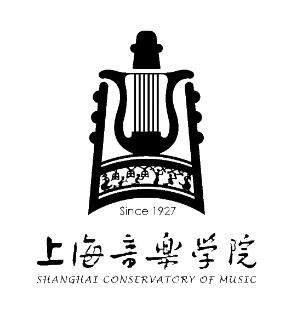               国内访问学者/研修学生申请表申请号：1．请认真填写推荐表并提供本人职称评定复印件/学生证及身份证复印件。2．打印一份申请表与附件材料一并提交。姓    名姓    名姓    名姓    名性别性别年 龄年 龄民族相片职    称职    称职    称职    称电子信箱电子信箱电子信箱电子信箱相片身份证号码 身份证号码 身份证号码 身份证号码 手机手机相片推荐单位 推荐单位 推荐单位 推荐单位 电话家庭相片推荐单位 推荐单位 推荐单位 推荐单位 电话单位相片通讯地址通讯地址通讯地址通讯地址（邮编：            ）（邮编：            ）（邮编：            ）（邮编：            ）（邮编：            ）（邮编：            ）（邮编：            ）（邮编：            ）（邮编：            ）（邮编：            ）（邮编：            ）（邮编：            ）相片最后学历最后学历最后学历最后学历起止时间起止时间起止时间毕业学校毕业学校毕业学校毕业学校毕业学校学习专业学习专业学习专业学习专业学    位最后学历最后学历最后学历最后学历拟访/研修课题拟访/研修课题拟访/研修课题拟访/研修课题    （系、所）                                    课题    （系、所）                                    课题    （系、所）                                    课题    （系、所）                                    课题    （系、所）                                    课题    （系、所）                                    课题    （系、所）                                    课题    （系、所）                                    课题    （系、所）                                    课题    （系、所）                                    课题    （系、所）                                    课题    （系、所）                                    课题    （系、所）                                    课题导    师导    师导    师导    师艺术辅导(表演专业填写)艺术辅导(表演专业填写)艺术辅导(表演专业填写)艺术辅导(表演专业填写)计划访学时间计划访学时间计划访学时间      年    月至      年    月      年    月至      年    月学习工作简历学习工作简历起止时间起止时间起止时间起止时间起止时间工 作 单 位 及 从 事 的 工 作工 作 单 位 及 从 事 的 工 作工 作 单 位 及 从 事 的 工 作工 作 单 位 及 从 事 的 工 作工 作 单 位 及 从 事 的 工 作工 作 单 位 及 从 事 的 工 作工 作 单 位 及 从 事 的 工 作工 作 单 位 及 从 事 的 工 作工 作 单 位 及 从 事 的 工 作工 作 单 位 及 从 事 的 工 作学习工作简历学习工作简历学习工作简历学习工作简历学习工作简历学习工作简历学习工作简历学习工作简历讲授过哪些课程及授课对象讲授过哪些课程及授课对象参加过哪些科研工作有何成果、论文著作参加过哪些科研工作有何成果、论文著作目前从事工作目前从事工作外语种类熟练程度外语种类熟练程度计划访问或研修的具体项目计划访问或研修的具体项目计划访问或研修的具体项目副教授以上或相当专业技术职务专家推荐意见副教授以上或相当专业技术职务专家推荐意见副教授以上或相当专业技术职务专家推荐意见                                    推 荐 人 签 名：推荐人单位及职务：                                                           年    月    日                                    推 荐 人 签 名：推荐人单位及职务：                                                           年    月    日                                    推 荐 人 签 名：推荐人单位及职务：                                                           年    月    日                                    推 荐 人 签 名：推荐人单位及职务：                                                           年    月    日                                    推 荐 人 签 名：推荐人单位及职务：                                                           年    月    日                                    推 荐 人 签 名：推荐人单位及职务：                                                           年    月    日                                    推 荐 人 签 名：推荐人单位及职务：                                                           年    月    日                                    推 荐 人 签 名：推荐人单位及职务：                                                           年    月    日                                    推 荐 人 签 名：推荐人单位及职务：                                                           年    月    日                                    推 荐 人 签 名：推荐人单位及职务：                                                           年    月    日                                    推 荐 人 签 名：推荐人单位及职务：                                                           年    月    日                                    推 荐 人 签 名：推荐人单位及职务：                                                           年    月    日                                    推 荐 人 签 名：推荐人单位及职务：                                                           年    月    日                                    推 荐 人 签 名：推荐人单位及职务：                                                           年    月    日审查意见推荐单位推荐单位                                人事管理部门签字（章）                                                          年    月    日                                人事管理部门签字（章）                                                          年    月    日                                人事管理部门签字（章）                                                          年    月    日                                人事管理部门签字（章）                                                          年    月    日                                人事管理部门签字（章）                                                          年    月    日                                人事管理部门签字（章）                                                          年    月    日                                人事管理部门签字（章）                                                          年    月    日                                人事管理部门签字（章）                                                          年    月    日                                人事管理部门签字（章）                                                          年    月    日                                人事管理部门签字（章）                                                          年    月    日                                人事管理部门签字（章）                                                          年    月    日                                人事管理部门签字（章）                                                          年    月    日                                人事管理部门签字（章）                                                          年    月    日                                人事管理部门签字（章）                                                          年    月    日审查意见接受导师接受导师                    导 师 签字                                                        年   月   日                    导 师 签字                                                        年   月   日                    导 师 签字                                                        年   月   日                    导 师 签字                                                        年   月   日                    导 师 签字                                                        年   月   日                    导 师 签字                                                        年   月   日                    导 师 签字                                                        年   月   日                    导 师 签字                                                        年   月   日                    导 师 签字                                                        年   月   日                    导 师 签字                                                        年   月   日                    导 师 签字                                                        年   月   日                    导 师 签字                                                        年   月   日                    导 师 签字                                                        年   月   日                    导 师 签字                                                        年   月   日审查意见研究生部研究生部                                 （章）                                                            年   月   日                                 （章）                                                            年   月   日                                 （章）                                                            年   月   日                                 （章）                                                            年   月   日                                 （章）                                                            年   月   日                                 （章）                                                            年   月   日                                 （章）                                                            年   月   日                                 （章）                                                            年   月   日                                 （章）                                                            年   月   日                                 （章）                                                            年   月   日                                 （章）                                                            年   月   日                                 （章）                                                            年   月   日                                 （章）                                                            年   月   日                                 （章）                                                            年   月   日备 注备 注备 注